         Anmälan till Simundervisning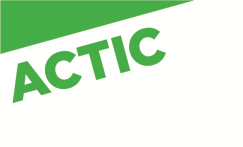 Period: Vecka 35-42    Antal lektioner: 8 ggr    Avgift barn: 990:- 30 min. lektionstid           Avgift vuxen: 1 450:- 45 min. lektionstid TEXTA TYDLIGT!                                                                                                                                                                                                                                                    VÄLJ DAG OCH TID:Alla barn har olika förutsättningar, därför är det viktigt att låta barn utvecklas i sin egen takt. För att klara av målen, kan det ibland behövas att man går samma kurs flera gånger. En god vattenvana gör att det blir enklare att lära sig simma! Vattenvana är bl a hopp från kant, doppa huvudet och flyta på mage och rygg.DeltagareFörnamn:Vårdnadshavare (om deltagare är under 18 år)Förnamn:Efternamn:Efternamn:Personnummer: (år-månad-dag)Mobilnummer:Postort:E-mail:Kryssa i dag och tid som passar. Välj gärna flera alternativ!OBS! För ditt barns skull, är det viktigt att du väljer rätt grupp. Läs gruppinformation!Kryssa i dag och tid som passar. Välj gärna flera alternativ!OBS! För ditt barns skull, är det viktigt att du väljer rätt grupp. Läs gruppinformation!Kryssa i dag och tid som passar. Välj gärna flera alternativ!OBS! För ditt barns skull, är det viktigt att du väljer rätt grupp. Läs gruppinformation!Kryssa i dag och tid som passar. Välj gärna flera alternativ!OBS! För ditt barns skull, är det viktigt att du väljer rätt grupp. Läs gruppinformation!Kryssa i dag och tid som passar. Välj gärna flera alternativ!OBS! För ditt barns skull, är det viktigt att du väljer rätt grupp. Läs gruppinformation!Kryssa i dag och tid som passar. Välj gärna flera alternativ!OBS! För ditt barns skull, är det viktigt att du väljer rätt grupp. Läs gruppinformation!MåndagarTorsdagarSöndagar16.35 Grundkurs barn 16.00 Minisim15.25 Minisim17.10 Gul grupp 16.35 Grundkurs barn16.00 Grundkurs Barn17.45 Röd grupp 17.10 Orange grupp16.00 Grön grupp17.45 Röd grupp16.35 Röd gruppTisdagarLördagar16.35 Crawlkurs barn16.35 Gul grupp15.00 Grundkurs barn17.10 Grundkursbarn17.10 Röd grupp15.35 Gul grupp17.10 Simskola ung 13-1717.45 Grundkurs barn16.10 Röd grupp17.45 Orange grupp18.20 Orange grupp16.45 Orange grupp17.45 Simskola ung 8-12Onsdagar17:25 Simskola Ung 8-1218.25 Simskola ung 8-1216.35 Röd grupp19.05 Simskola vuxen nyb17.10 Grundkurs Barn19.05 Crawlkurs vuxen nyb17.45 Gul grupp19.55 Carwlkurs vuxen fort18.20 Orange gruppKrav och Mål för våra kurser i Lilla bassängenMinisim     Krav: Deltagaren är 3-5 år.Mål: Att få en positiv inställning till vatten samt att få en mycket god vattenvana.Minisim fortsättningKrav: Deltagaren är 3-5 år. Har god vattenvana (hoppar från kant, doppar huvud och flyter).Mål: Att få en positiv inställning till vatten samt känna till grunderna i simning.Grundkurs för barnKrav: Deltagaren är minst 5 år.Mål: Klara av att utföra rörelserna i bröstsim och att flyta på mage utan hjälpmedel i 3 sekunder.Röd gruppKrav: Klara av att utföra rörelserna i bröstsim och att flyta på mage utan hjälpmedel i 3 sekunder.Mål: Klara av att simma 10 m bröstsim med armtag och bentag, med hjälpmedel.Orange gruppKrav: Klara av att simma 10 m bröstsim med armtag och bentag, med hjälpmedel.Mål: Klara av att simma 5 m bröstsim och ryggsim, med armtag och bentag, utan hjälpmedel.Gul gruppKrav: Klara av att simma 5 m bröstsim och ryggsim, med armtag och bentag, utan hjälpmedel.Mål: Klara av att simma 25 m bröstsim och 25 m ryggsim, med rätt teknik i stora bassängen, utan hjälpmedel.Krav och Mål för våra kurser i Stora bassängenGrön gruppKrav: Klara av att simma 25 m bröstsim och 25 m ryggsim, med rätt teknik i stora bassängen, utan hjälpmedel.Mål: Klara av att simma 200 m (8 längder) utan att stanna, varav 50 m ska vara ryggsim.Simskola Ung 8-17 årKrav: Deltagaren är 8-14 år. Deltagaren kan inte simma eller klarar inte att simma 200 m (8 längder).Mål: Simma bättre, klara av att hoppa i, få huvudet under ytan och simma 200 m utan att stanna, varav 50 m ska vara ryggsim.Crawlkurs för barn Krav: Deltagaren är simkunnig (klarar av att simma 200 m utan att stanna, varav 50 m är ryggsim.Mål: Lära sig simma crawl/Bli bättre på att simma crawl.Simkurs vuxenFör dig som vill lära dig att simma, förbättra din simning eller bli säkrare i vattnet.  Inga förkunskaper krävs.Crawlkurs för vuxenFör dig som som vill lära dig simma crawl. Du måste klara av att vara under vattnet, vara på djupt vatten och kunna simma bröstsim.Boka din egen PT - Personlig Tränare i simning. Information får du i receptionenFörbättra din vattenvana, din simteknik eller lär dig ett nytt simsätt!                                                                             Antal tillfällen bestämmer du själv eller tillsammans med din Sim-PT. Mer information får du via receptionen.